Publicado en México el 16/03/2017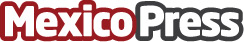 Honeywell lanza nuevo modelo de aire acondicionado portátilEl nuevo modelo de aire acondicionado portátil se encontrará de venta exclusiva en Home Depot. Con este modelo, Home Depot suma ya 3 los productos Honeywell que se encuentran en sus tiendas.   Datos de contacto:Jéssica Ramírez Rodríguez5488 9088 ext. 121Nota de prensa publicada en: https://www.mexicopress.com.mx/honeywell-lanza-nuevo-modelo-de-aire Categorías: Nacional Ecología Innovación Tecnológica Construcción y Materiales http://www.mexicopress.com.mx